19.05.2020. 9 Клас. Креслення.Тема.  Повторення та узагальнення вивченого матеріалу в 8-9 класах.Завдання.1.Технічний рисунок –це….а) технічний документ, що містить графічне зображення та символи і призначені для точного відображення суттєвих просторових ознак об’єкта;б) креслення, виконане від руки додержуючи на око пропорцій між частинами зображеної деталі;в) зображення, виконане від руки за правилам аксонометрії з дотриманням пропорцій на око.2. За наочним зображенням предмету знайдіть  його проекцію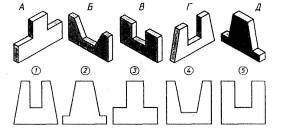 3. Укажіть існуючій ряд масштабу зменшення: а) 1: 2; 1: 2,5; 1:4; 1:5... б) 1: 2; 1: 3; 1:4; 1:5... в) 1:1 ; 1: 2; 1: 2,5; 1:4... г) 2:1: 2,5:1; 4:1; 5:1... д) 2:1: 3:1; 4:1; 5:1...4. Як вказують розміри на кресленнях? а) за допомогою масштабу і вимірювання; б) виключно  за  допомогою  фактичного  вимірювання зображення на кресленні; в) за усною вказівкою розробника креслення;г) розмірним числом і розмірними лініями.5. На якому рисунку правильно нанесено розмір діаметра кола?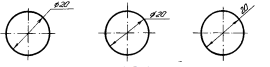        а)                   б)                      в)6. Де розташовують основний напис на кресленні?  а) в правому нижньому куті креслення;  б) в лівому нижньому куті креслення;  в) в правому верхньому куті креслення; г) під рамкою нижнього правого кута креслення.7. Визначте під якими номером знаходиться формат  А4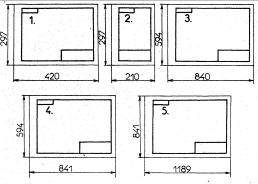 8. Що означає умовне позначення  S5? а) ширину предмета; б) площу предмета; в) товщину предмета; г) форму предмета.9. Розмірні числа наносять: а) під розмірною лінією ближче до її середини; б) під розмірною лінією ближче до її лівого кінця; в) над розмірною лінією ближче до її середини; г) під розмірною лінією ближче до її правого кінця;д) над розмірною лінією ближче до її правого кінця; е) над розмірною лінією ближче до її лівого кінця.10. Яку кількість видів, що отримують на основних площинах проекції (основних видів), встановлює стандарт: а) мінімальну, але достатню для уявлення предмета; б) два; в) три; г) шість; д) будь-яку кількість, але достатню для уявлення предмету.	11. Зображення  фігури,  яке  утворюється  за  умовного перетину предмета однією або кількома площинами, при цьому  показують  лише  те,  що  розміщено  в  січній площині, називають: а) виносним елементом; б) видом; в) перерізом;г) розрізом.12.Виконати креслення деталі в трьох проекціях.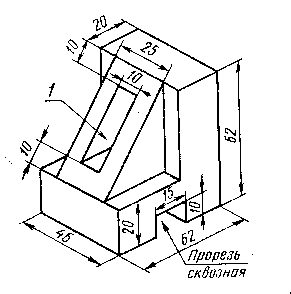 Відповіді надсилати на електронну пошту, вказавши свої ініціали.robotaserhiy@gmail.com